Ансамбль гитаристов "Аккорд -1" 12.04.2020г.Тема занятия: "Изучение III партии "Песенки друзей" Г.Гладкова	Посмотреть видео: https://www.youtube.com/watch?v=jm-ygYEDvTA1. Повторяем аккомпанемент. Повторяем аккорды.  Аккорд ми минор  Аккорд ре бемоль мажор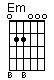 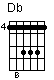 Аккорд ля минор   Аккорд до мажор   				 Аккорд ре минор Аккорд соль мажор			 Аккорд си бемоль мажор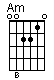 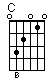 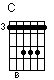 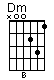 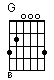 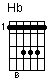  2. Поём текст песни и аккомпанируем на гитаре. 3. Начинаем изучение III партии "Песенки друзей".				 	Посмотрите на нотный стан: вы видите четыре такта. Номера тактов обозначены цифрами - 1,2,3,4. После скрипичного ключа стоит музыкальный размер - четыре четверти.									 	В первом такте 5 нот. Под нотами написаны цифры в кружочке - это подсказка, на каких струнах расположены данные ноты. Например, в первом такте - три ноты расположены на 5 струне и две ноты на 4 струне. Сверху над нотами римскими цифрами обозначены номера ладов. Приступаем к изучению со счётом вслух! 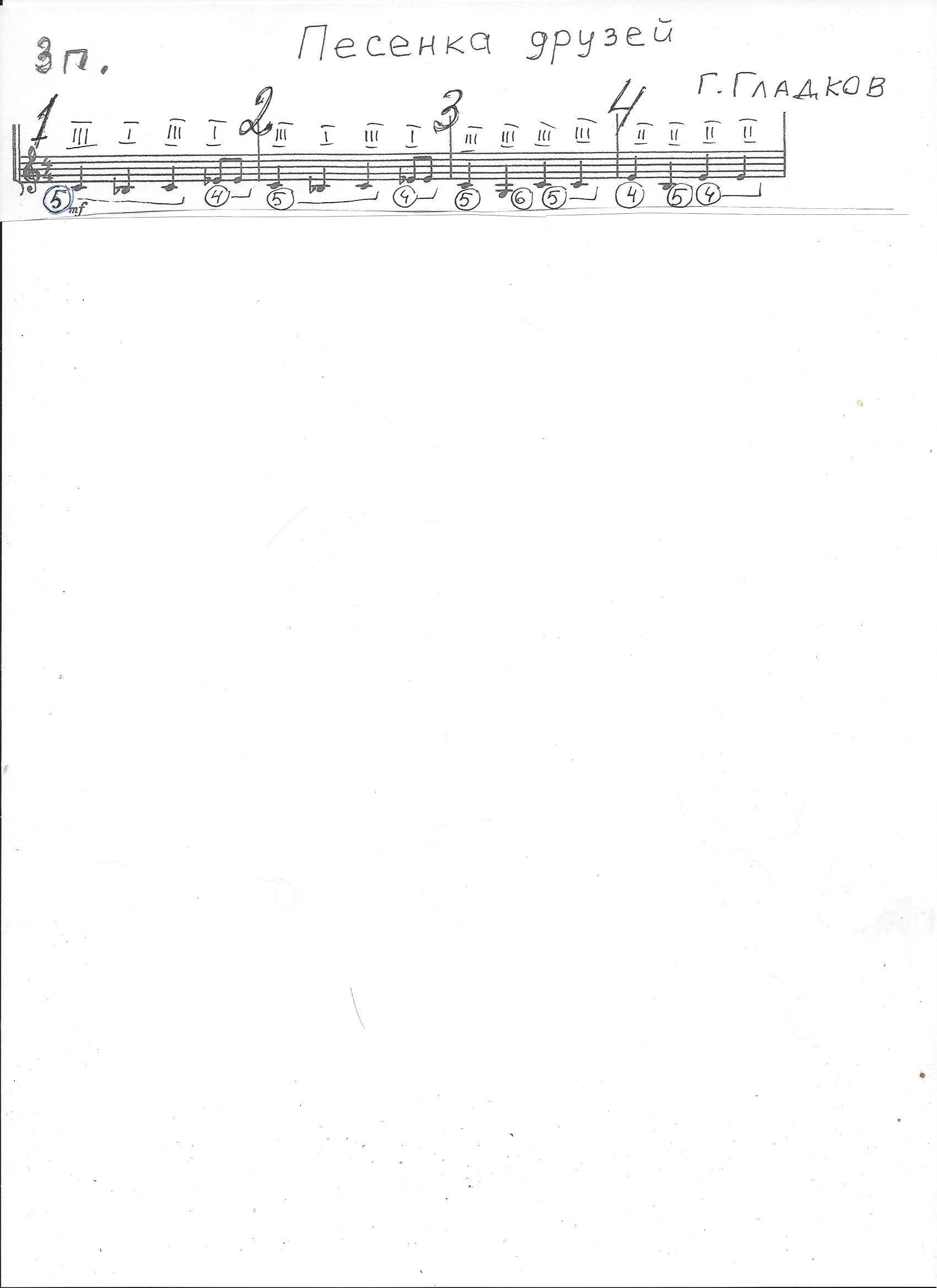 